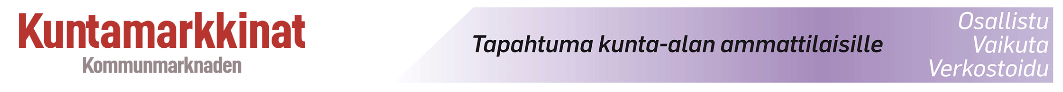 Viestintää ja vaikuttamista Torstaina 14.9.2017 klo 14.00 - 15.00Kokoushuone B 3.6Informaatiovaikuttaminen vaaleissa ja vaalien välissäYksikön päällikkö Vesa Häkkinen, ulkoasiainministeriöKommentti: Miten kunta suhtautuu vaikuttamiseen?Viestintäpäällikkö Teuvo Arolainen, KT KuntatyönantajatVaaliviestinnän analyysi - kohti maakunta- ja presidentinvaalejaProfessori Pekka Isotalus, Tampereen yliopistoKommentti: Sosiaalinen media vaikuttamisen välineenäProjektipäällikkö Anna Evilä, Keravan kaupunkiViestintätreffit klo 15.00 - 15.45Ennen viestintäseminaaria kuntamarkkinoinnin Piiri-verkoston seminaari klo 13-14.Kuntamarkkinoille on ilmainen sisäänpääsy,mutta sisääntuloa nopeuttaa, jos ilmoittaudut etukäteen.Ilmoittautuminen ja lisätiedot ohjelmasta. www.kuntamarkkinat.fiOsoitteeksi 13.-14.9.2017: Kuntatalo, Alppikatu 1, Helsinki